             NIJE  KRIV                                                                                 5.5.2020.                                 Nada  Iveljićdijelovi priče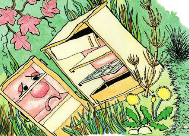 Odgovori na pitanja.Tko  u  priči  razgovara?_______________________________________________________Objasni  naslov  priče (Nije  kriv)_______________________________________________________ Pod čijim  je  utjecajem  tati  proradila  savjest?_______________________________________________________Odvajaš  li  sa  svojom  obitelji  staklo,  papir,  plastiku?________________________________________________________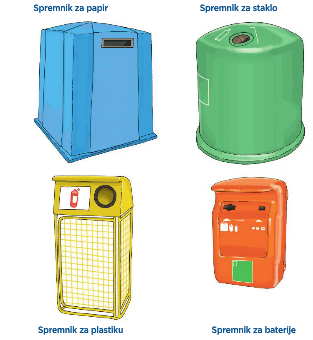 Nacrtaj  na  spremnike  što odlažeš  u  njih.